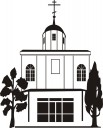                                                  ЧАСТНОЕ ОБЩЕОБРАЗОВАТЕЛЬНОЕ УЧРЕЖДЕНИЕ     «Православная классическая гимназия во имя святых равноапостольных Кирилла и Мефодия»  357117 Ставропольский край, г.Невинномысск, ул. Социалистическая, 180 т. 8(86 554) 7 – 69 – 39;                                   email: nev.pravoslav.gimnaziya@mail.ru                                              web-сайт: http://nev-kirill-mefody.ru/____________________________________________________________________________________________УтверждаюДиректор ЧОУ Православная гимназия ___________протоиерей Иоанн Моздор«___»________ 20____г.План работы Совета отцов                    ЧОУ ПРАВОСЛАВНАЯ ГИМНАЗИЯЦели и задачи:1.Совершенствование общественного участия в управлении общеобразовательным учреждением2.Совершенствование контрольных функций за качеством образования всех участников образовательного процесса3.Укрепление института семьи, возрождение и сохранение духовно-нравственных традиций семейных отношений4.Профилактика социального неблагополучия семей с детьми и защита прав и интересов ребенка, создание условий для полноценной жизнедеятельности детей5.Профилактика безнадзорности и правонарушений среди детей и подростков6.Организация содержательного и интересного семейного и школьного досуга7.Распространение навыков здорового образа жизни среди учащихся, родителей и педагогов8.Привлечение родительской общественности к решению насущных проблем школы.№п/пНаименование мероприятияДата проведенияОтветственные1.Формирование списка кандидатов в Совет отцов школыАвгуст 2018 г.Классные руководители2.Организационная встреча. Знакомство с Положением о Совете отцов.Обсуждение и утверждение плана работы на 2018-2019 учебный год. Выборы председателя Совета. Распределение обязанностей между членами Совета.Сентябрь 2018 г.Директор3.Заседания Совета отцов1 раз в чтвертьЗам директора 4.Освещение работы Совета в СМИВ течение годаОтв. за сайт школы5Профилактические рейды в общественные места в каникулярное время и праздничные дниВ течение годаЗам директора по ВР председатель Совета6Дежурство на массовых мероприятиях В течение годаЗамдиректора по ВРпредседатель Совета7Участие в заседаниях Совета по профилактике правонарушений несовершеннолетних1раз в четвертьЗамдиректора по ВР8Участие в спортивно-массовых мероприятиях школыВ течение годапредседатель СоветаБеседы с обучающимися о ЗОЖ и безопасной жизнедеятельностиВ течение годапредседатель Совета9Фотовыставка «Когда все дома»Апрель 2019Классные руководители10Помощь в субботниках, ремонте гимназииИюнь-июль 201911Итоговое заседание Совета.Май 2019Замдиректора по ВР